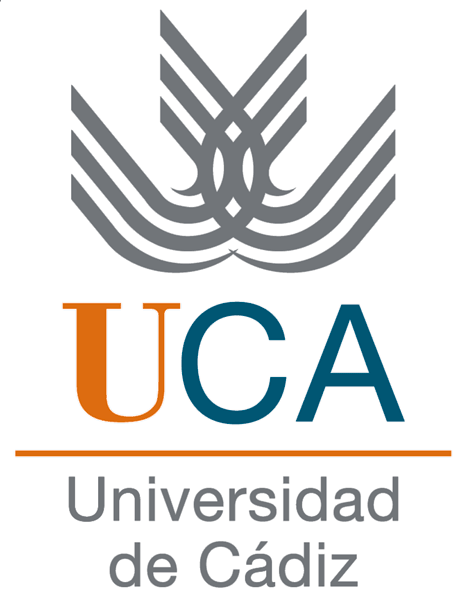 Memoria para la verificación de titulaciones oficiales de Grado y Máster Universitario, de acuerdo con el Real Decreto 822/2021, de 28 de septiembre, por el que se establece la organización de las enseñanzas universitarias y del procedimiento de aseguramiento de su calidad.Para ampliar información y completar la exigida en este documento, pueden consultar la Guía de apoyo para la elaboración de la Memoria de Verificación de títulos universitarios oficiales (Grado y Máster), elaborada por la Agencia Andaluza del Conocimiento (Versión 0.6).En azul se indican algunos comentarios de ayuda para completar el texto. Estos comentarios deben ser eliminados una vez cumplimentado el apartado correspondiente.El documento completo de la memoria no debe superar las 10.000 palabrasDESCRIPCIÓN, OBJETIVOS FORMATIVOS Y JUSTIFICACIÓN DEL TÍTULO– 1.3. Descripción, objetivos formativos, ámbito, menciones/especialidades y otros datos básicos1.10. Justificación del interés del título y contextualizaciónSe debe justificar adecuadamente el interés académico, científico, profesional y social del título y su incardinación en el contexto de la planificación estratégica de la universidad o del sistema universitario de la Comunidad Autónoma. Si el título sustituye a otro, motivar el cambio. En el caso de que se incorpore más de una modalidad de enseñanzas, hacer referencia a la idoneidad de las mismas en la justificación del título1.11 – 1.13. Objetivos formativos, estructuras curriculares específicas y de innovación docentePrincipales objetivos formativos del títuloDeben formularse siguiendo la justificación de la propuesta y los perfiles de egreso que se esperanObjetivos formativos de las menciones o especialidadesCompletar solo en caso de que el plan de estudios contemple menciones o especialidades, de acuerdo a las orientaciones de la guía de verificaciónEstructuras curriculares específicas y estrategias metodológicas de innovación docente específicas y justificación de sus objetivos   Estructuras curriculares: Completar solo en caso de que el plan de estudios las contemple. Describir y justificar su relevancia para el título. Se puede incluir enlace a documento pdfEstrategias metodológicas de innovación docente: Se deberán describir y justificar adecuadamente su relevancia para el título. En el diseño y evaluación de las propuestas se tendrá en consideración lo establecido en el “Protocolo de evaluación para la inclusión de estrategias metodológicas de innovación docente específicas de los títulos universitarios oficiales de Grado y Máster Universitario” (REACU, 29 de abril de 2022)Incluir enlace o dirección de acceso a documento pdf 1.14. Perfiles fundamentales de egreso a los que se orientan las enseñanzas y profesiones reguladas RESULTADOS DEL PROCESO DE FORMACIÓN Y DE APRENDIZAJELos resultados del aprendizaje esperados deberán corresponderse con los especificados para el nivel del título. Dichos resultados se concretarán en los conocimientos y contenidos, habilidades o destrezas y competencias asumidos por el estudiantado. Con carácter general, se sugiere que la propuesta de resultados de formación y aprendizaje no sea superior a 25, excepto para aquellos títulos que estén regulados y habiliten para una profesión.Los principios y valores democráticos y los Objetivos de Desarrollo Sostenible deberán incorporarse como contenidos, habilidades o competencias de carácter transversal.Conocimientos y contenidosPara la redacción de los contenidos se pueden utilizar los siguientes términos: conoce, identifica, reconoce, clasifica, describe, compara, explica, relaciona, recuerda, enumera, señala, expresa o analiza, entre otrosHabilidades o destrezasPara la redacción de las habilidades o destrezas se pueden utilizar los siguientes términos: maneja, confecciona, utiliza, construye, aplica, experimenta, simula, demuestra, ejecuta, compone, realiza, crea, planifica, observa, o elabora, entre otros.CompetenciasEs la capacidad para utilizar conocimientos, destrezas y habilidades personales, sociales y metodológicas en situaciones de trabajo o estudio y en el desarrollo profesional y personal. Nota: la competencia no se limita a elementos cognitivos (uso de teorías, conceptos o conocimientos tácitos), sino que abarca además aspectos funcionales (capacidades técnicas), cualidades interpersonales (por ejemplo, capacidades sociales u organizativas) y valores éticos.ADMISIÓN, RECONOCIMIENTO Y MOVILIDAD Requisitos de acceso y procedimientos de admisión¿Cumple requisitos de acceso según legislación vigente?    SÍ             NO   3.2. Criterios para el reconocimiento y transferencias de créditosSe completará la tabla con los créditos aplicables al título y en %. En caso de no reconocer ECTS se completará la tabla con valor 03.3. Movilidad de los estudiantes propios y de acogida PLANIFICACIÓN DE LAS ENSEÑANZASEstructura básica de las enseñanzasDescripción del plan de estudios sobre cómo se va a estructurar a nivel de módulo o materia (nivel 1)  o materia o  asignatura (nivel 2), asignatura (nivel 3)Tabla 1. Resumen del plan de estudios Tabla 2. Estructura de las menciones/especialidadesSi el titulo oferta menciones/especialidades deberá presentar como se configuran:Tabla 3. Descripción del plan de estudiosProcedimientos de coordinación docente horizontal y vertical del plan de estudiosActividades y Metodologías DocentesSe deberán describir las principales metodologías relacionadas con las actividades docentes que se establecerán en el título. Se incluirá un listado de actividades formativas y un listado de metodologías docentes codificadas. En caso de ofertar diferentes modalidades de enseñanza se indicará a qué modalidad aplica.Sistemas de EvaluaciónSe han de describir los principales sistemas de evaluación que se utilizarán en la titulación y justificar su adecuación y su relevancia en la propuesta del título. Se incluirá un listado de sistemas de evaluación codificadasTabla 4. Plan de estudios detallado  Repetir esta estructura tantas veces como sea necesarioEstructuras curriculares específicasCompletar solo en caso de que el plan de estudios las contemple. [Guía DEVA: En caso de que se incluyan en la propuesta de un título estructuras curriculares específicas, la universidad ofrecerá una breve descripción de cada una de ellas. Por ejemplo: programas académicos de simultaneidad de dobles titulaciones con itinerario específico:La normativa específica aprobada por la Universidad que regula las dobles titulaciones es el Reglamento UCA/CG03/2020, de 18 de febrero, para la creación, modificación, suspensión, extinción y gestión de títulos oficiales en la Universidad de Cádiz, que dedica su Título III a la PROPUESTA, APROBACIÓN Y MODIFICACIÓN DE MEMORIAS PARA LA COMPATIBILIZACIÓN DE PLANES DE ESTUDIO PARA LA OBTENCIÓN DE DOS TÍTULOS DE GRADO.Las titulaciones que están implicadas y las asignaturas de estasPropuesta formativa diseñada que se pretende ofertar, acorde con lo propuesto en el art. 24 del RD (822/2021)]PERSONAL ACADÉMICO Y DE APOYO A LA DOCENCIADescripción de los perfiles de profesorado y otros recursos humanosSe presentará información agregada del profesorado disponible para impartir el título según la guía de verificación.  Incluir texto descriptivo según la guía de verificación.Tabla 5. Resumen del profesorado asignado al título Incluir, al menos, la siguiente información(1) Número total de profesores y profesoras(2) Número total de créditos ECTS que impartirán(3) Número total de profesores/as acreditados(4) Número total de profesores/as con sexenio de investigación vivo o equivalente(5) Número total de profesores/as con quinquenio de docencia vivo o equivalenteTabla 6. Detalle del profesorado asignado al título por áreas de conocimiento  De acuerdo con el RD 822/2021, la titulación debe indicar el profesorado que participa en el título agrupado por áreas de conocimiento. La tabla se ha de completar con cuantas áreas participen en el título. Méritos docentes del profesorado no acreditadoLa universidad deberá aportar los méritos docentes más relevantes del profesorado no acreditado que participará en el título. Se puede aportar la información específica para cada profesor/a mediante un enlace a la página web o documento público correspondiente Méritos de investigación del profesorado no doctorLa universidad deberá aportar los méritos de investigación más relevantes del profesorado no doctor que participará en el título. Se puede aportar la información específica para cada profesor/a mediante un enlace a la página web o documento público correspondiente Perfil del profesorado necesario y no disponible y plan de contrataciónEn el caso de que, en el momento de la presentación de la solicitud, no se disponga del personal académico necesario, se deberá aportar información de los mecanismos previstos para subsanar dicha deficiencia. La universidad deberá describir el profesorado no disponible y necesario para el despliegue del título y el plan para dotarse de dicho profesorado. Se elaborará una tabla con la misma información que para el personal disponible (personal adicional necesario para poder impartir el título). Se identificará en su caso, el personal que pudiera estar seleccionado y pendiente de su contratación. Se aportará la información correspondiente (archivo comprimido o enlace web cuando no se pueda presentar la información adjunta) con información sobre calendario de incorporación del personal necesario no disponible (compromiso de contratación expreso de la institución), y una especificación de la categoría académica, área de conocimiento del profesor o profesora, materia/asignatura para la que se pretende incorporar, vinculación a la universidad y experiencia docente e investigadora o profesional. La previsión de profesorado con el que se pretende contar debe tener en cuenta la estructura del plan de estudios, el número de créditos a impartir, los ámbitos de conocimiento involucrados en el título, el número de estudiantes y el tipo de enseñanza.Tabla 7. Personal disponible para impartir el títuloUniversidad de origen a la que pertenece el profesor o profesoraTipo de enseñanza en la que se oferta la asignatura (Presencial/Híbrida/Virtual)Ámbito de conocimiento del profesorado que implarte la asignaturaNivel de idioma del profesor o profesora, en caso de que la asignatura se oferte en un idioma diferente al castellanoCategorías académicas (CU, TU, CEU, TEU, Ayudante, asociado, etc…) o Categorías profesionales dentro del Grupo al que pertenezca, personal de administración y servicios (Técnico de laboratorio, Técnico de apoyo a la docencia, etc.…)Experiencia docente en número de años no quinquenios. Cuando el tipo de enseñanza de la asignatura sea "híbrida" o "virtual" se incluirá además el número de años de experiencia docente en esta modalidad (Ejemplo: 20 / 4)Experiencia investigadora en número de sexeniosDedicación al Título: TP -Tiempo parcial ; TC - Tiempo completoIncluirla denominación de todos los títulos en los que esté implicado con docenciaSe podrán añadir tantas filas como sean necesarias para la correcta cumplimentación de las tablas.Se elaborará una tabla con la misma información en el caso de informar del Personal no disponible y se pretenda incorporar (Tabla. Personal adicional necesario para poder impartir el título)Tutela de prácticasSe tendrá en cuenta lo establecido en art. 10 del Real Decreto 592/2014, de 11 de julio, por el que se regulan las prácticas académicas externas de los estudiantes universitariosTabla 8. Personal académico o profesional responsable de las tutorías de las prácticas Perfil básico de otros recursos de apoyo a la docencia necesarios300 palabras máximo. Se deberá indicar qué otro personal participará en el título y aportar sus características básicas. Se podrá enlazar a información suplementaria a documentos y páginas web institucionales.RECURSOS PARA EL APRENDIZAJE: MATERIALES E INFRAESTRUCTURALES, PRÁCTICAS Y SERVICIOSIncluir texto descriptivo según la guía de verificaciónJustificación de la adecuación de los medios materiales y servicios disponiblesSe deberán describir y justificar que los medios materiales y servicios disponibles propios y, en su caso, concertados con otras entidades ajenas a la universidad, como espacios docentes, instalaciones y equipamientos académicos; laboratorios; aulas de informática; equipamiento científico, técnico, humanístico o artístico; biblioteca y salas de lectura; y disponibilidad de nuevas tecnologías –internet, campus virtual docente–, etc., son los adecuados para garantizar con calidad la adquisición de conocimientos o contenidos, competencias y habilidades o destrezas y el desarrollo de las actividades formativas planificadas, observando los criterios de accesibilidad universal y diseño para todas/os del título propuesto. Gestión de las prácticas externas150 palabras. En el caso de títulos conjuntos, adaptar al conjunto de Universidades.Tabla 9. Información sobre Prácticas ExternasCumplimentar la tabla que corresponda, según las prácticas sean obligatorias u optativas CALENDARIO DE IMPLANTACIÓNCronograma de implantación del títuloEl título de XXXXXXXX, una vez verificado, se comenzará a impartir al inicio del curso académico 20XX/20XX. Curso de inicio:Cronograma:Procedimiento de adaptaciónCuando corresponda, se especificará el procedimiento elegido para adaptar al alumnado de cursos ya existentes a los nuevos planes de estudiosEnseñanzas que se extinguenSe hará constar el código RUCT y denominación de la titulación o titulaciones que se extinguen por la implantación de la nueva propuesta.SISTEMA INTERNO DE GARANTÍA DE LA CALIDADSistema Interno de Garantía de la Calidadhttps://ucalidad.uca.es/sistema-de-garantia-de-calidad-de-los-centros-3-0-en-vigor-a-partir-del-1-10-2021/Medios para la información públicaLa universidad informará de los medios de información pública del plan de estudios con los que cuenta y que utilizarán para atender las necesidades del estudiantado.Se debe informar sobre el perfil de ingreso, así como de las acciones compensadoras ante posibles deficienciaPERSONAS ASOCIADAS A LA SOLICITUDSOLICITANTE DEL TÍTULOMEMORIA DEL TÍTULO DE:GRADO/MÁSTER EN ------POR LA UNIVERSIDAD DE CÁDIZFECHA DE LA MEMORIA:VERSIÓN:Denominación del títuloDenominación del títuloGraduado o Graduada en (disciplina)Máster Universitario en (disciplina)Graduado o Graduada en (disciplina)Máster Universitario en (disciplina)Graduado o Graduada en (disciplina)Máster Universitario en (disciplina)Graduado o Graduada en (disciplina)Máster Universitario en (disciplina)Graduado o Graduada en (disciplina)Máster Universitario en (disciplina)Graduado o Graduada en (disciplina)Máster Universitario en (disciplina)Graduado o Graduada en (disciplina)Máster Universitario en (disciplina)Graduado o Graduada en (disciplina)Máster Universitario en (disciplina)Graduado o Graduada en (disciplina)Máster Universitario en (disciplina)Graduado o Graduada en (disciplina)Máster Universitario en (disciplina)Graduado o Graduada en (disciplina)Máster Universitario en (disciplina)Graduado o Graduada en (disciplina)Máster Universitario en (disciplina)Graduado o Graduada en (disciplina)Máster Universitario en (disciplina)Graduado o Graduada en (disciplina)Máster Universitario en (disciplina)Graduado o Graduada en (disciplina)Máster Universitario en (disciplina)Graduado o Graduada en (disciplina)Máster Universitario en (disciplina)Graduado o Graduada en (disciplina)Máster Universitario en (disciplina)Graduado o Graduada en (disciplina)Máster Universitario en (disciplina)Graduado o Graduada en (disciplina)Máster Universitario en (disciplina)Graduado o Graduada en (disciplina)Máster Universitario en (disciplina)Graduado o Graduada en (disciplina)Máster Universitario en (disciplina)Graduado o Graduada en (disciplina)Máster Universitario en (disciplina)Nivel MECESNivel MECESTítulo conjuntoTítulo conjuntoSISINONONacionalNacionalNacionalInternacionalInternacionalInternacionalInternacionalRama Rama Ámbito de conocimientoÁmbito de conocimientoEspecialidadesEspecialidadesDenominaciónDenominaciónDenominaciónDenominaciónDenominaciónDenominaciónDenominaciónDenominaciónDenominaciónDenominaciónDenominaciónDenominaciónDenominaciónDenominaciónDenominaciónDenominaciónDenominaciónDenominaciónDenominaciónDenominaciónDenominaciónDenominaciónEspecialidadesEspecialidadesNúmero de créditos:Número de créditos:Número de créditos:Número de créditos:Número de créditos:Número de créditos:Número de créditos:EspecialidadesEspecialidadesDenominaciónDenominaciónDenominaciónDenominaciónDenominaciónDenominaciónDenominaciónDenominaciónDenominaciónDenominaciónDenominaciónDenominaciónDenominaciónDenominaciónDenominaciónDenominaciónDenominaciónDenominaciónDenominaciónDenominaciónDenominaciónDenominaciónEspecialidadesEspecialidadesNúmero de créditos:Número de créditos:Número de créditos:Número de créditos:Número de créditos:Número de créditos:Número de créditos:EspecialidadesEspecialidadesDenominaciónDenominaciónDenominaciónDenominaciónDenominaciónDenominaciónDenominaciónDenominaciónDenominaciónDenominaciónDenominaciónDenominaciónDenominaciónDenominaciónDenominaciónDenominaciónDenominaciónDenominaciónDenominaciónDenominaciónDenominaciónDenominaciónEspecialidadesEspecialidadesNúmero de créditos:Número de créditos:Número de créditos:Número de créditos:Número de créditos:Número de créditos:Número de créditos:Mención DualMención DualSÍSÍSÍSÍSÍNONONOConvenio Convenio (Indicar Url)(Indicar Url)(Indicar Url)(Indicar Url)(Indicar Url)(Indicar Url)(Indicar Url)(Indicar Url)(Indicar Url)(Indicar Url)(Indicar Url)(Indicar Url)(Indicar Url)(Indicar Url)(Indicar Url)(Indicar Url)(Indicar Url)(Indicar Url)(Indicar Url)(Indicar Url)(Indicar Url)(Indicar Url)1.4 – 1.9. Universidades, centros, modalidades, créditos, idiomas y plazas1.4 – 1.9. Universidades, centros, modalidades, créditos, idiomas y plazas1.4 – 1.9. Universidades, centros, modalidades, créditos, idiomas y plazas1.4 – 1.9. Universidades, centros, modalidades, créditos, idiomas y plazas1.4 – 1.9. Universidades, centros, modalidades, créditos, idiomas y plazas1.4 – 1.9. Universidades, centros, modalidades, créditos, idiomas y plazas1.4 – 1.9. Universidades, centros, modalidades, créditos, idiomas y plazas1.4 – 1.9. Universidades, centros, modalidades, créditos, idiomas y plazas1.4 – 1.9. Universidades, centros, modalidades, créditos, idiomas y plazas1.4 – 1.9. Universidades, centros, modalidades, créditos, idiomas y plazas1.4 – 1.9. Universidades, centros, modalidades, créditos, idiomas y plazas1.4 – 1.9. Universidades, centros, modalidades, créditos, idiomas y plazas1.4 – 1.9. Universidades, centros, modalidades, créditos, idiomas y plazas1.4 – 1.9. Universidades, centros, modalidades, créditos, idiomas y plazas1.4 – 1.9. Universidades, centros, modalidades, créditos, idiomas y plazas1.4 – 1.9. Universidades, centros, modalidades, créditos, idiomas y plazas1.4 – 1.9. Universidades, centros, modalidades, créditos, idiomas y plazas1.4 – 1.9. Universidades, centros, modalidades, créditos, idiomas y plazas1.4 – 1.9. Universidades, centros, modalidades, créditos, idiomas y plazas1.4 – 1.9. Universidades, centros, modalidades, créditos, idiomas y plazas1.4 – 1.9. Universidades, centros, modalidades, créditos, idiomas y plazas1.4 – 1.9. Universidades, centros, modalidades, créditos, idiomas y plazas1.4 – 1.9. Universidades, centros, modalidades, créditos, idiomas y plazas1.4 – 1.9. Universidades, centros, modalidades, créditos, idiomas y plazasUniversidad solicitanteUniversidad solicitanteUniversidad de CádizUniversidad de CádizUniversidad de CádizUniversidad de CádizUniversidad de CádizUniversidad de CádizUniversidad de CádizUniversidad de CádizUniversidad de CádizUniversidad de CádizUniversidad de CádizUniversidad de CádizUniversidad de CádizUniversidad de CádizUniversidad de CádizUniversidad de CádizUniversidad de CádizUniversidad de CádizUniversidad de CádizUniversidad de CádizUniversidad de CádizUniversidad de CádizCentro de impartición responsableCentro de impartición responsableCentro de impartición responsableCentro de impartición responsableCentro de impartición responsableCentro de impartición responsableCentro de impartición responsableCentro de impartición responsableCentro de impartición responsableCentro de impartición responsableCentro de impartición responsableCentro de impartición responsableCentro de impartición responsableCentro de impartición responsableCentro de impartición responsableCentro de impartición responsableCentro de impartición responsableCentro de impartición responsableCentro de impartición responsableCódigo RUCTCódigo RUCTCódigo RUCTCódigo RUCTCódigo RUCTCentro acreditado institucionalmenteCentro acreditado institucionalmenteCentro acreditado institucionalmenteCentro acreditado institucionalmenteCentro acreditado institucionalmenteCentro acreditado institucionalmenteCentro acreditado institucionalmenteCentro acreditado institucionalmenteCentro acreditado institucionalmenteCentro acreditado institucionalmenteCentro acreditado institucionalmenteCentro acreditado institucionalmenteCentro acreditado institucionalmenteCentro acreditado institucionalmenteCentro acreditado institucionalmenteCentro acreditado institucionalmenteCentro acreditado institucionalmenteCentro acreditado institucionalmenteCentro acreditado institucionalmenteSÍNOInformación referente al centro en el que se imparte el título:Información referente al centro en el que se imparte el título:Información referente al centro en el que se imparte el título:Información referente al centro en el que se imparte el título:Información referente al centro en el que se imparte el título:Información referente al centro en el que se imparte el título:Información referente al centro en el que se imparte el título:Información referente al centro en el que se imparte el título:Información referente al centro en el que se imparte el título:Información referente al centro en el que se imparte el título:Información referente al centro en el que se imparte el título:Información referente al centro en el que se imparte el título:Información referente al centro en el que se imparte el título:Información referente al centro en el que se imparte el título:Información referente al centro en el que se imparte el título:Información referente al centro en el que se imparte el título:Información referente al centro en el que se imparte el título:Información referente al centro en el que se imparte el título:Información referente al centro en el que se imparte el título:Información referente al centro en el que se imparte el título:Información referente al centro en el que se imparte el título:Información referente al centro en el que se imparte el título:Información referente al centro en el que se imparte el título:Información referente al centro en el que se imparte el título:Modalidad de enseñanzaModalidad de enseñanzaPresencialPresencialPresencialPresencialPresencialPresencialPresencialPresencialPresencialPresencialPresencialNúmero de plazasNúmero de plazasModalidad de enseñanzaModalidad de enseñanzaSemipresencial/HíbridaSemipresencial/HíbridaSemipresencial/HíbridaSemipresencial/HíbridaSemipresencial/HíbridaSemipresencial/HíbridaSemipresencial/HíbridaSemipresencial/HíbridaSemipresencial/HíbridaSemipresencial/HíbridaSemipresencial/HíbridaNúmero de plazasNúmero de plazasModalidad de enseñanzaModalidad de enseñanzaA distancia/VirtualA distancia/VirtualA distancia/VirtualA distancia/VirtualA distancia/VirtualA distancia/VirtualA distancia/VirtualA distancia/VirtualA distancia/VirtualA distancia/VirtualA distancia/VirtualNúmero de plazasNúmero de plazasPlazas ofertadasPlazas ofertadasNº total de plazas ofertadas en el centroNº total de plazas ofertadas en el centroNº total de plazas ofertadas en el centroNº total de plazas ofertadas en el centroNº total de plazas ofertadas en el centroNº total de plazas ofertadas en el centroNº total de plazas ofertadas en el centroNº total de plazas ofertadas en el centroNº total de plazas ofertadas en el centroNº total de plazas ofertadas en el centroNº total de plazas ofertadas en el centroNº total de plazas ofertadas en el centroNº total de plazas ofertadas en el centroNº total de plazas ofertadas en el centroNº total de plazas ofertadas en el centroNº total de plazas ofertadas en el centroPlazas ofertadasPlazas ofertadasNº de plazas de nuevo ingreso para primer cursoNº de plazas de nuevo ingreso para primer cursoNº de plazas de nuevo ingreso para primer cursoNº de plazas de nuevo ingreso para primer cursoNº de plazas de nuevo ingreso para primer cursoNº de plazas de nuevo ingreso para primer cursoNº de plazas de nuevo ingreso para primer cursoNº de plazas de nuevo ingreso para primer cursoNº de plazas de nuevo ingreso para primer cursoNº de plazas de nuevo ingreso para primer cursoNº de plazas de nuevo ingreso para primer cursoNº de plazas de nuevo ingreso para primer cursoNº de plazas de nuevo ingreso para primer cursoNº de plazas de nuevo ingreso para primer cursoNº de plazas de nuevo ingreso para primer cursoNº de plazas de nuevo ingreso para primer cursoIdiomas en los que se imparte el títuloIdiomas en los que se imparte el títuloOtros: Otros: Otros: Otros: Otros: Otros: Otros: Otros: Otros: Otros: Otros: Otros: Otros: Otros: Otros: Otros: Otros: Otros: Otros: Otros: Otros: Otros: Normas de permanenciaNormas de permanenciaEn caso de existir más de un centro de impartición: (en la misma universidad)En caso de existir más de un centro de impartición: (en la misma universidad)En caso de existir más de un centro de impartición: (en la misma universidad)En caso de existir más de un centro de impartición: (en la misma universidad)En caso de existir más de un centro de impartición: (en la misma universidad)En caso de existir más de un centro de impartición: (en la misma universidad)En caso de existir más de un centro de impartición: (en la misma universidad)En caso de existir más de un centro de impartición: (en la misma universidad)En caso de existir más de un centro de impartición: (en la misma universidad)En caso de existir más de un centro de impartición: (en la misma universidad)En caso de existir más de un centro de impartición: (en la misma universidad)En caso de existir más de un centro de impartición: (en la misma universidad)En caso de existir más de un centro de impartición: (en la misma universidad)En caso de existir más de un centro de impartición: (en la misma universidad)En caso de existir más de un centro de impartición: (en la misma universidad)En caso de existir más de un centro de impartición: (en la misma universidad)En caso de existir más de un centro de impartición: (en la misma universidad)En caso de existir más de un centro de impartición: (en la misma universidad)En caso de existir más de un centro de impartición: (en la misma universidad)En caso de existir más de un centro de impartición: (en la misma universidad)En caso de existir más de un centro de impartición: (en la misma universidad)En caso de existir más de un centro de impartición: (en la misma universidad)En caso de existir más de un centro de impartición: (en la misma universidad)En caso de existir más de un centro de impartición: (en la misma universidad)Nombre del CentroNombre del CentroNombre del CentroNombre del CentroNombre del CentroNombre del CentroNombre del CentroNombre del CentroNombre del CentroNombre del CentroNombre del CentroNombre del CentroNombre del CentroNombre del CentroNombre del CentroNombre del CentroNombre del CentroNombre del CentroCódigo RUCTCódigo RUCTCódigo RUCTCódigo RUCTCódigo RUCTCódigo RUCTPlazas de nuevo ingresoPresencialPresencialPresencialPresencialPresencialPresencialPresencialPresencialPresencialNúmero de plazasNúmero de plazasNúmero de plazasNúmero de plazasNúmero de plazasNúmero de plazasPlazas de nuevo ingresoSemipresencial/HíbridaSemipresencial/HíbridaSemipresencial/HíbridaSemipresencial/HíbridaSemipresencial/HíbridaSemipresencial/HíbridaSemipresencial/HíbridaSemipresencial/HíbridaSemipresencial/HíbridaNúmero de plazasNúmero de plazasNúmero de plazasNúmero de plazasNúmero de plazasNúmero de plazasPlazas de nuevo ingresoA distancia/VirtualA distancia/VirtualA distancia/VirtualA distancia/VirtualA distancia/VirtualA distancia/VirtualA distancia/VirtualA distancia/VirtualA distancia/VirtualNúmero de plazasNúmero de plazasNúmero de plazasNúmero de plazasNúmero de plazasNúmero de plazasMenciones/ Especialidades que se imparten en el centroMenciones/ Especialidades que se imparten en el centroMenciones/ Especialidades que se imparten en el centroMenciones/ Especialidades que se imparten en el centroMenciones/ Especialidades que se imparten en el centroMenciones/ Especialidades que se imparten en el centroMenciones/ Especialidades que se imparten en el centroMenciones/ Especialidades que se imparten en el centroMenciones/ Especialidades que se imparten en el centroMenciones/ Especialidades que se imparten en el centroMenciones/ Especialidades que se imparten en el centroMenciones/ Especialidades que se imparten en el centroMenciones/ Especialidades que se imparten en el centroEn caso de título conjunto:En caso de título conjunto:En caso de título conjunto:En caso de título conjunto:En caso de título conjunto:En caso de título conjunto:En caso de título conjunto:En caso de título conjunto:En caso de título conjunto:En caso de título conjunto:En caso de título conjunto:En caso de título conjunto:En caso de título conjunto:En caso de título conjunto:En caso de título conjunto:En caso de título conjunto:En caso de título conjunto:En caso de título conjunto:En caso de título conjunto:En caso de título conjunto:En caso de título conjunto:En caso de título conjunto:En caso de título conjunto:En caso de título conjunto:Universidades participantesUniversidades participantesUniversidades participantesUniversidades participantesUniversidades participantesUniversidades participantesUniversidades participantesUniversidades participantesUniversidades participantesUniversidades participantesCentros de imparticiónCentros de imparticiónCentros de imparticiónCentros de imparticiónCentros de imparticiónCentros de imparticiónCentros de imparticiónCentros de imparticiónCentros de imparticiónCentros de imparticiónCódigo RUCTCódigo RUCTCódigo RUCTCódigo RUCTCódigo RUCTCódigo RUCTCentros de imparticiónCentros de imparticiónCentros de imparticiónCentros de imparticiónCentros de imparticiónCentros de imparticiónCentros de imparticiónCentros de imparticiónCentros de imparticiónCentros de imparticiónCódigo RUCTCódigo RUCTCódigo RUCTCódigo RUCTCódigo RUCTCódigo RUCTCentros de imparticiónCentros de imparticiónCentros de imparticiónCentros de imparticiónCentros de imparticiónCentros de imparticiónCentros de imparticiónCentros de imparticiónCentros de imparticiónCentros de imparticiónCódigo RUCTCódigo RUCTCódigo RUCTCódigo RUCTCódigo RUCTCódigo RUCTNormas de permanenciaNormas de permanenciaNormas de permanenciaNormas de permanenciaNormas de permanenciaNormas de permanenciaNormas de permanenciaNormas de permanenciaNormas de permanenciaNormas de permanenciaCRÉDITOSCRÉDITOSCréditos obligatoriosCréditos optativosCréditos prácticas académicas externas Créditos trabajo fin de grado o másterCréditos de complementos formativosTOTAL CRÉDITOS ECTSPerfiles de egreso:La aplicación solo permite 154 caracteres (incluidos espacios)Habilita para profesión regulada:SI               NO     Profesión regulada: Condición de acceso para título profesional:SI               NO     Título profesional:Condición/Tipo de Vinculación:Norma:CódigoDescripciónTipo C-01Conocimientos y contenidos (indicar, según el caso)C-02Conocimientos y contenidos (indicar, según el caso)C-03Conocimientos y contenidos (indicar, según el caso)C-…Conocimientos y contenidos (indicar, según el caso)CódigoDescripciónTipoHD-01Habilidades o Destrezas (indicar, según el caso)HD-02Habilidades o Destrezas (indicar, según el caso)HD-03Habilidades o Destrezas (indicar, según el caso)HD-…Habilidades o Destrezas (indicar, según el caso)CódigoDescripciónTipoCO-01Competencia generalCO-02Competencia generalCO-03Competencia generalCO-…Competencia generalCE-01Competencia Especialidad en …CE-02Competencia Especialidad en …CE-03Competencia Especialidad en …CE-…Competencia Especialidad en …SOS1Competencia en la contextualización crítica del conocimiento estableciendo interrelaciones con la problemática social, económica y ambiental, local y/o globalCompetencia ODSSOS2Competencia en la utilización sostenible de recursos y en la prevención de impactos negativos sobre el medio natural y socialCompetencia ODSSOS3Competencia en la participación en procesos comunitarios que promuevan la sostenibilidadCompetencia ODSSOS4Competencia en la aplicación de principios éticos relacionados con los valores de la sostenibilidad en los comportamientos personales y profesionalesCompetencia ODSTipos de reconocimientoMínimoMáximoDocumentoCréditos cursados en Centros de formación profesional de grado superiorAdjuntar convenioCréditos cursados en Títulos propiosAdjuntar documento título propioCréditos cursados por Acreditación Experiencia Laboral y ProfesionalAdjuntar documento indciando el tiempo y asignaturas que podrán ser objeto de reconocimiento CURSOSEMESTRESEMESTRESEMESTRESEMESTRECurso 1Semestre 1Semestre 1Semestre 2Semestre 2Curso 1ECTS: ECTS: Curso 1Materias/asignaturas:Materias/asignaturas:Curso 1Tipología:Tipología:Curso 1Modalidad:Modalidad:Curso 1Lengua:Lengua:Curso 2Semestre 3Semestre 3Semestre 4Semestre 4Curso 2ECTS: ECTS: Curso 2Materias/asignaturas:Materias/asignaturas:Curso 2Tipología:Tipología:Curso 2Modalidad:Modalidad:Curso 2Lengua:Lengua:Curso 3Semestre 5Semestre 5Semestre 6Semestre 6Curso 3ECTS: ECTS: Curso 3Materias/asignaturas:Materias/asignaturas:Curso 3Tipología:Tipología:Curso 3Modalidad:Modalidad:Lengua:Lengua:Curso 4Semestre 7Semestre 7Semestre 8Semestre 8Curso 4ECTS: ECTS: Curso 4Materias/asignaturas:Materias/asignaturas:Curso 4Tipología:Tipología:Curso 4Modalidad:Modalidad:Lengua:Lengua:Curso 5Semestre 9Semestre 9Semestre 10Semestre 10Curso 5ECTS: ECTS: Curso 5Materias/asignaturas:Materias/asignaturas:Curso 5Tipología:Tipología:Curso 5Modalidad:Modalidad:Lengua:Lengua:Curso 6Semestre 11Semestre 11Semestre 12Semestre 12Curso 6ECTS: ECTS: Curso 6Materias/asignaturas:Materias/asignaturas:Curso 6Tipología:Tipología:Curso 6Modalidad:Modalidad:Lengua:Lengua:MENCIONES / ESPECIALIDADESMENCIONES / ESPECIALIDADESMENCIONES / ESPECIALIDADESMención/Especialidad enMención/Especialidad enMención/Especialidad enMaterias/asignaturasSemestre Créditos ECTSMención/Especialidad enMención/Especialidad enMención/Especialidad enMaterias/asignaturasSemestre Créditos ECTSMóduloMateriaAsignaturas vinculadasECTSCursoOrganización temporalTipologíaACTIVIDADES FORMATIVAS DEL PLAN DE ESTUDIOSACTIVIDADES FORMATIVAS DEL PLAN DE ESTUDIOSIdACTIVIDAD FORMATIVAAF-01AF-02AF-03AF-04AF-05AF-06METODOLOGÍAS DOCENTES DEL PLAN DE ESTUDIOSMETODOLOGÍAS DOCENTES DEL PLAN DE ESTUDIOSIdMETODOLOGÍA DOCENTEMD-01MD-02MD-03MD-04MD-05SISTEMAS DE EVALUACIÓN DEL PLAN DE ESTUDIOSSISTEMAS DE EVALUACIÓN DEL PLAN DE ESTUDIOSIdSISTEMA DE EVALUACIÓNSE-01SE-02SE-03SE-04SE-05SE-06SE-07SE-08MÓDULODENOMINACIÓN DEL MÓDULO 1DENOMINACIÓN DEL MÓDULO 1DENOMINACIÓN DEL MÓDULO 1DENOMINACIÓN DEL MÓDULO 1DENOMINACIÓN DEL MÓDULO 1DENOMINACIÓN DEL MÓDULO 1DENOMINACIÓN DEL MÓDULO 1Materia 1DENOMINACIÓN DE LA MATERIA 1DENOMINACIÓN DE LA MATERIA 1DENOMINACIÓN DE LA MATERIA 1DENOMINACIÓN DE LA MATERIA 1DENOMINACIÓN DE LA MATERIA 1DENOMINACIÓN DE LA MATERIA 1DENOMINACIÓN DE LA MATERIA 1Número de créditos ECTSTipologíaOrganización temporalNº de semestre/añoNº de semestre/añoNº de semestre/añoResultados del proceso de formación y aprendizajePara cada uno de ellos, indicar Código y DescripciónConocimientos o contenidos (C)Resultados del proceso de formación y aprendizajePara cada uno de ellos, indicar Código y DescripciónHabilidades o destrezas (HD)Resultados del proceso de formación y aprendizajePara cada uno de ellos, indicar Código y DescripciónCompetencias (COM)Asignatura 1 Denominación Asignatura 1Denominación Asignatura 1Denominación Asignatura 1Denominación Asignatura 1Denominación Asignatura 1Denominación Asignatura 1Denominación Asignatura 1Asignatura 1 Tipología Asignatura 1 Ámbito de conocimientoSOLO PARA ASIGNATURAS BÁSICASSOLO PARA ASIGNATURAS BÁSICASSOLO PARA ASIGNATURAS BÁSICASSOLO PARA ASIGNATURAS BÁSICASSOLO PARA ASIGNATURAS BÁSICASSOLO PARA ASIGNATURAS BÁSICASAsignatura 1 Periodo de imparticiónAsignatura 1 Nº créditos EctsAsignatura 1 IdiomaIdiomaContenidos Actividades formativasActividades FormativasHorasHorasHorasPresencialidad %/hPresencialidad %/hPresencialidad %/hActividades formativasCódigo AFActividades formativasCódigo AFActividades formativasCódigo AFMetodologías docentesCódigo MDCódigo MDCódigo MDCódigo MDCódigo MDCódigo MDCódigo MDMetodologías docentesCódigo MDCódigo MDCódigo MDCódigo MDCódigo MDCódigo MDCódigo MDMetodologías docentesCódigo MDCódigo MDCódigo MDCódigo MDCódigo MDCódigo MDCódigo MDSistemas de evaluaciónPruebas de evaluaciónPonderación Mín.Ponderación Mín.Ponderación Mín.Ponderación Máx.Ponderación Máx.Ponderación Máx.Sistemas de evaluaciónCódigo SESistemas de evaluaciónCódigo SESistemas de evaluaciónCódigo SEObservacionesAsignatura 2Denominación Asignatura 2Denominación Asignatura 2Denominación Asignatura 2Denominación Asignatura 2Denominación Asignatura 2Denominación Asignatura 2Denominación Asignatura 2Asignatura 2Tipología Asignatura 2Ámbito de conocimientoSOLO PARA ASIGNATURAS BÁSICASSOLO PARA ASIGNATURAS BÁSICASSOLO PARA ASIGNATURAS BÁSICASSOLO PARA ASIGNATURAS BÁSICASSOLO PARA ASIGNATURAS BÁSICASSOLO PARA ASIGNATURAS BÁSICASAsignatura 2Periodo de imparticiónAsignatura 2Nº créditos EctsAsignatura 2IdiomaIdiomaContenidos Actividades formativasActividades FormativasActividades FormativasHorasHorasHorasPresencialidad %/hPresencialidad %/hActividades formativasCódigo AFCódigo AFActividades formativasCódigo AFCódigo AFActividades formativasCódigo AFCódigo AFMetodologías docentesCódigo MDCódigo MDCódigo MDCódigo MDCódigo MDCódigo MDCódigo MDMetodologías docentesCódigo MDCódigo MDCódigo MDCódigo MDCódigo MDCódigo MDCódigo MDMetodologías docentesCódigo MDCódigo MDCódigo MDCódigo MDCódigo MDCódigo MDCódigo MDSistemas de evaluaciónPruebas de evaluaciónPruebas de evaluaciónPonderación Mín.Ponderación Mín.Ponderación Mín.Ponderación Máx.Ponderación Máx.Sistemas de evaluaciónCódigo SECódigo SESistemas de evaluaciónCódigo SECódigo SESistemas de evaluaciónCódigo SECódigo SEObservacionesMateria 2 DENOMINACIÓN DE LA MATERIA 2DENOMINACIÓN DE LA MATERIA 2DENOMINACIÓN DE LA MATERIA 2DENOMINACIÓN DE LA MATERIA 2DENOMINACIÓN DE LA MATERIA 2DENOMINACIÓN DE LA MATERIA 2DENOMINACIÓN DE LA MATERIA 2Número de créditos ECTSTipologíaOrganización temporalNº de semestre/añoNº de semestre/añoNº de semestre/añoResultados del proceso de formación y aprendizajePara cada uno de ellos, indicar Código y DescripciónConocimientos o contenidos (C)Resultados del proceso de formación y aprendizajePara cada uno de ellos, indicar Código y DescripciónHabilidades o destrezas (HD)Resultados del proceso de formación y aprendizajePara cada uno de ellos, indicar Código y DescripciónCompetencias (COM)Asignatura 1 Denominación Asignatura 1Denominación Asignatura 1Denominación Asignatura 1Denominación Asignatura 1Denominación Asignatura 1Denominación Asignatura 1Denominación Asignatura 1Asignatura 1 Tipología Asignatura 1 Ámbito de conocimientoSOLO PARA ASIGNATURAS BÁSICASSOLO PARA ASIGNATURAS BÁSICASSOLO PARA ASIGNATURAS BÁSICASSOLO PARA ASIGNATURAS BÁSICASSOLO PARA ASIGNATURAS BÁSICASSOLO PARA ASIGNATURAS BÁSICASAsignatura 1 Periodo de imparticiónAsignatura 1 Nº créditos EctsAsignatura 1 IdiomaIdiomaContenidos Actividades formativasActividades FormativasHorasHorasHorasPresencialidad %/hPresencialidad %/hPresencialidad %/hActividades formativasCódigo AFActividades formativasCódigo AFActividades formativasCódigo AFMetodologías docentesCódigo MDCódigo MDCódigo MDCódigo MDCódigo MDCódigo MDCódigo MDMetodologías docentesCódigo MDCódigo MDCódigo MDCódigo MDCódigo MDCódigo MDCódigo MDMetodologías docentesCódigo MDCódigo MDCódigo MDCódigo MDCódigo MDCódigo MDCódigo MDSistemas de evaluaciónPruebas de evaluaciónPonderación Mín.Ponderación Mín.Ponderación Mín.Ponderación Máx.Ponderación Máx.Ponderación Máx.Sistemas de evaluaciónCódigo SESistemas de evaluaciónCódigo SESistemas de evaluaciónCódigo SEObservacionesAsignatura 2Denominación Asignatura 2Denominación Asignatura 2Denominación Asignatura 2Denominación Asignatura 2Denominación Asignatura 2Denominación Asignatura 2Denominación Asignatura 2Asignatura 2Tipología Asignatura 2Ámbito de conocimientoSOLO PARA ASIGNATURAS BÁSICASSOLO PARA ASIGNATURAS BÁSICASSOLO PARA ASIGNATURAS BÁSICASSOLO PARA ASIGNATURAS BÁSICASSOLO PARA ASIGNATURAS BÁSICASSOLO PARA ASIGNATURAS BÁSICASAsignatura 2Periodo de imparticiónAsignatura 2Nº créditos EctsAsignatura 2IdiomaIdiomaContenidos Actividades formativasActividades FormativasActividades FormativasHorasHorasHorasPresencialidad %/hPresencialidad %/hActividades formativasCódigo AFCódigo AFActividades formativasCódigo AFCódigo AFActividades formativasCódigo AFCódigo AFMetodologías docentesCódigo MDCódigo MDCódigo MDCódigo MDCódigo MDCódigo MDCódigo MDMetodologías docentesCódigo MDCódigo MDCódigo MDCódigo MDCódigo MDCódigo MDCódigo MDMetodologías docentesCódigo MDCódigo MDCódigo MDCódigo MDCódigo MDCódigo MDCódigo MDSistemas de evaluaciónPruebas de evaluaciónPruebas de evaluaciónPonderación Mín.Ponderación Mín.Ponderación Mín.Ponderación Máx.Ponderación Máx.Sistemas de evaluaciónCódigo SECódigo SESistemas de evaluaciónCódigo SECódigo SESistemas de evaluaciónCódigo SECódigo SEObservacionesUniversidadCategoríaNúmero (1)ECTS (2)Doctores/asAcreditados/as(3)Sexenio(4)Quinquenio(5)TotalÁrea de conocimiento: DenominaciónÁrea de conocimiento: DenominaciónNúmero de profesoradoNúmero de doctores/asCategoríasSe debe desglosar el número total de profesores/as de acuerdo con las categorías propias del centro o de la universidad. Número de profesorado acreditadoMaterias / asignaturas En las que participará el profesorado del áreaECTS impartidos Créditos Ects totales que impartirá el profesorado de ese área en el títuloECTS disponibles (potenciales)Créditos totales disponibles por el área de conocimiento que participa en el títuloDedicación al TítuloDedicación al TítuloDedicación a otros títulosDedicación a otros títulosUniversidad(1)Identificador del profesor/aDenominación asignaturaN º ECTs asignaturaModalidad de enseñanza(2)Área de Conocimiento delProfesorado (3)Nivel de idioma (4)Categoría(5)Doctor (S/N)Experiencia docente (6) (años)Experiencia investigadora(7) (sexenios)Experiencia profesional (años)Dedicación (TC ó TP)(8)Tiempo (total)Denominación de título/s (9)Tiempo total de dedicación a otro/s título/s(horas/semana)111122222222Núm. Total prof. diferentes% de Doctores sobre el total de profesorado diferentedel títuloIdentificador Tutor/TutoraUniversidad / EntidadÁrea de ConocimientoCategoría académica / profesionalDedicación al título (horas)Tutor/a académico/a de la universidad /Tutor/a de la entidad colaboradoraNº de créditos de prácticas académicas externas obligatorias:Nº total de plazas ofertadas (desglosar en su caso, las plazas si se ofertan en varios idiomas):Nº de créditos de prácticas optativas (de especialidad, mención o itinerario):Nº total de plazas ofertadas (desglosar en su caso, las plazas si se ofertan en varios idiomas):Convenios (archivo comprimido o descargable con las evidencias)Convenios (archivo comprimido o descargable con las evidencias)Convenios (archivo comprimido o descargable con las evidencias)Convenios (archivo comprimido o descargable con las evidencias)Denominación de la  entidadNúmero de Plazas ofertadas para el títuloConvenio (archivo comprimido o descargable con las evidencias)Nº personas tutoras en la  entidad colaboradoradiferentesASIGNATURA PLAN A EXTINGUIRECTSASIGNATURA RECONOCIDA EN EL PLAN NUEVOECTSCódigo RUCTDenominación1er. Apellido2º ApellidoNombreNIFCargoDomicilioLocalidadCódigo PostalE-mail institucionalTeléfono Móvil institucionalCentro responsable del título